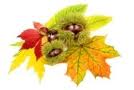 MENUS POUVANT ETRE MODIFIES SELON ARRIVAGE  JourHors d’œuvrePlat principalGarnitureFromageDessertLundi 1Salade croûton fromageChipolatas Haricots verts Yaourt chocolat bio Mardi 2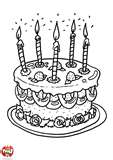 Concombre Bouchée à la reineRizLiegeoisJeudi 4Potage parmentierEmincé de poulet TandooriPommes de terre fondantesRaisinsVendredi 5Chèvre chaud au mielRôti de veauPurée crécyClémentine A l’occasion de la Semaine du Goût, Benoît et Martine proposent aux enfants de découvrirles spécialités culinaires des pays A l’occasion de la Semaine du Goût, Benoît et Martine proposent aux enfants de découvrirles spécialités culinaires des pays A l’occasion de la Semaine du Goût, Benoît et Martine proposent aux enfants de découvrirles spécialités culinaires des pays A l’occasion de la Semaine du Goût, Benoît et Martine proposent aux enfants de découvrirles spécialités culinaires des pays A l’occasion de la Semaine du Goût, Benoît et Martine proposent aux enfants de découvrirles spécialités culinaires des pays A l’occasion de la Semaine du Goût, Benoît et Martine proposent aux enfants de découvrirles spécialités culinaires des pays Lundi 8ITALIEVerrines Dolce VitaCappellettiTiramisuMardi 9ANGLETERRESalade / baconFish and chipsCrumbleJeudi 11MEXIQUETortillasChili con carneAnanasVendredi 12THAILANDESaumon à la mangueCurry de pouletRizSorbet exotiqueLundi 15RillettesRôti de dindePurée de choux-fleursKiwisMardi 16Salade TartifletteYaourts aromatisés  Jeudi 18Carottes râpéesSauté de porcBléYaourts sucrésVendredi 19Soupe de tomates alphabetFilet de colinHaricots beurreCantalPomme du Limousin bio